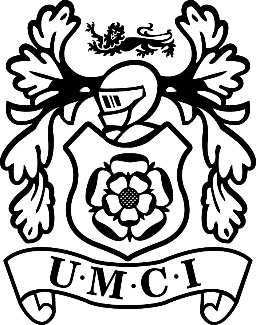 Join Now for Only £25All existing members proposing and seconding a new member, MUST have been a member themselves for at least 12 full months.  They must be able to vouch personally for that new member.  Remember, memberships could be in jeopardy if you vouch for someone you do not know.The following charge is payable with this application formAnnual Subscription including membership card £25.00Please note there will be a weeks delay from receiving this form until entry is permitted into the club. This is to conform with club rules.Tel 0161 748 2800  0161 748 9022 (office)  Email info@urmstonmens.orgCandidates Name:Address:Post Code:Home Tel:Mobile Tel:Email Address:Date of BirthDate Applied:Proposer (Please print)                                     Membership No.Seconder (Please print)                                   Membership No.Have you been a member before?                   Yes/NoHave you ever been expelled from any club?   Yes/No